Primary 6 Homework Overview 29/04/24We are going digital!  Please access this homework sheet on the school blog. https://blogs.glowscotland.org.uk/ea/mrsmitchell/homework/If there are any issues accessing the blog, your teacher will issue a homework sheet.  This is to reduce waste and costs.  Thanks.SpellingReadingSpelling: ‘s’Copy your spelling words three times in your jotter, then give Wordle a try!  Find someone in your house to play with and you can either choose a word from the Wordle List of your own spelling word.  Record this in your jotter. 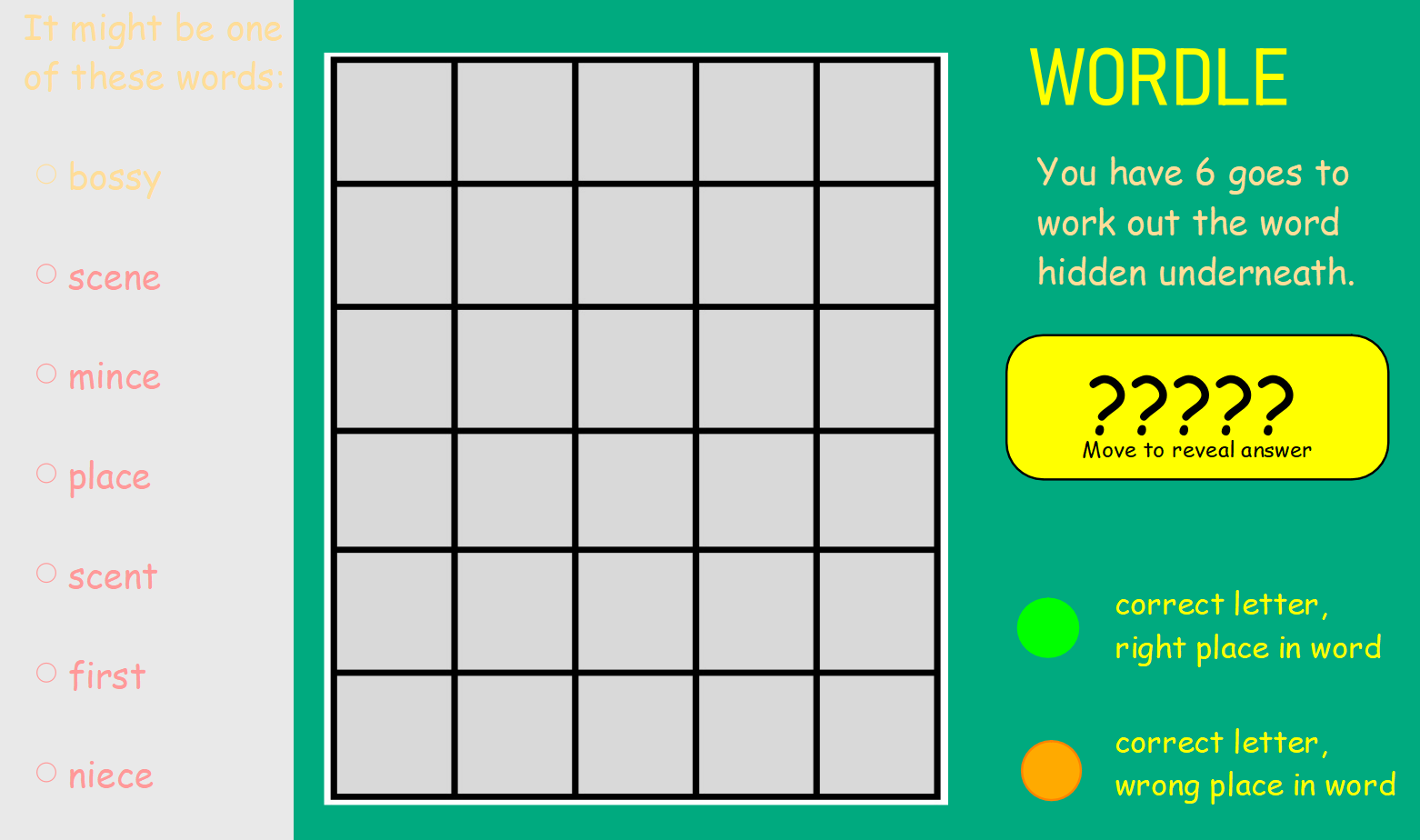 Please read the pages of your bug club book allocated by your teacher. Spelling: ‘s’Copy your spelling words three times in your jotter, then give Wordle a try!  Find someone in your house to play with and you can either choose a word from the Wordle List of your own spelling word.  Record this in your jotter. Numeracy and MathematicsArea and Perimeeter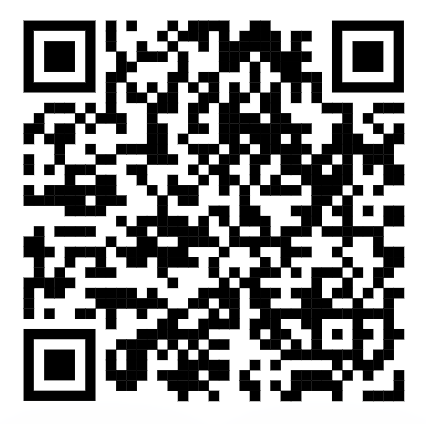 https://toytheater.com/perimeter-climber/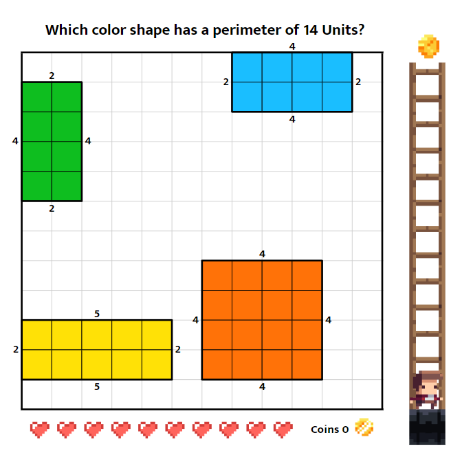 